Муниципальное казенное  общеобразовательное учреждение средняя общеобразовательная школа № 9 с. РодниковскогоАрзгирского района Ставропольского края ПРОГРАММАШКОЛЬНОГО ЭТАПА ВСЕРОССИЙСКОЙ ОЛИМПИАДЫ ШКОЛЬНИКОВ 2023/2024 УЧЕБНОГО ГОДА ПО биологии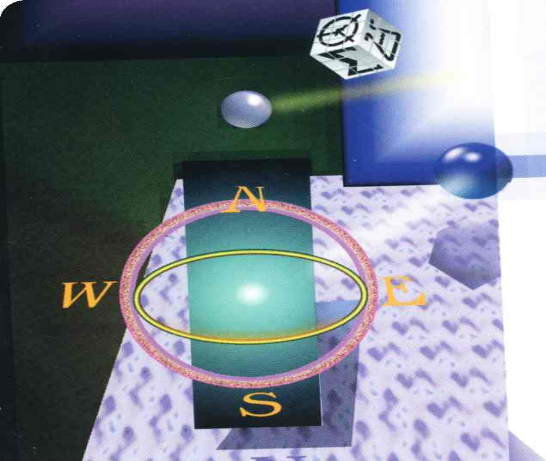 с. Родниковское – 2023 г.ПРОГРАММАшкольного этапа всероссийской олимпиады школьников 2023/2024 учебного года по биологииМесто проведения: МКОУ СОШ № 9  с.Родниковского, ул. Бульварная,8110 октября 2023 года( вторник)11 октября 2023 года (среда)Место проведения: МКОУ СОШ № 9, с.Родниковского, ул. Бульварная, 81.Результаты школьного  этапа всероссийской олимпиады школьников 2023/2024 учебного года по праву будут размещены 11октября  2023 г. на портале «Олимпиады школьников и студентов Ставропольского края» по адресу: http://olymp.ncfu.ru/.Ответственные за проведение школьного этапа всероссийской олимпиады школьников 2023/2024 учебного года по праву: 1.Мороз Надежда Михайловна, учитель биологии и химии МКОУ СОШ №9                    с. Родниковского.             Контактный телефон: 55-1- 232. Гапизов М.Г -  специалист по информационному сопровождению всероссийской олимпиады школьников 2023/2024 учебного года образовательного портала профориентации и олимпиад ФГАОУ ВПО «Северо-Кавказский федеральный университет». Контактный телефон: 55-1- 233. Игнатенко Таисия Ивановна – методист МКУ «Финансового- методического центра системы образования» Арзгирского района.Контактный телефон: 3-25-74. ВРЕМЯМЕРОПРИЯТИЕМЕСТО ПРОВЕДЕНИЯ13:20 – 13:25Регистрация участников  Кабинет  № 113:20 – 13:25Сбор участников олимпиадыКабинет  № 113:25 – 13:30Открытие олимпиады  Кабинет  № 113:30 – 13:45Инструктаж по проведению олимпиадыКабинет  № 113:45 – 14:00Доставка запечатанных пакетов в аудиторию с олимпиадными материалами14:00 – 15:00Выполнение конкурсных заданий6 классКабинет  № 1-Обед -15:00 – 16:00 Разбор олимпиадных заданий Кабинет № 1Оргкомитет Кабинет № 1Основное здание школыМедицинское обслуживаниеКабинет № 1Основное здание школы 11:00 -12.00Показ работ участников олимпиады. Апелляция. Кабинет № 1